Projekt indywidualni.pl w naszej szkole Rozpoczynamy wdrażanie projektu indywidualni.pl!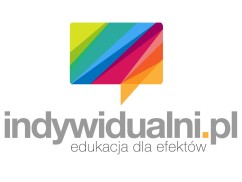 Projekt jest częścią szerszego programu - „Edukacja przyszłości Jaworzno”, który realizowany jest w szkołach i przedszkolach miejskich oraz miejskim żłobku. Beneficjentami programu są dzieci, rodzice oraz nauczyciele. Innowacyjny, indywidualny projekt, pozwalający na identyfikację predyspozycji rozwojowych, który podpowie jak znaleźć sposób na to by dziecko mogło lepiej się uczyć, a jednocześnie odkrywać i rozwijać swoje talenty. Proponowane w projekcie rozwiązania wspomogą proces indywidualizacji kształcenia będący elementem nowoczesnej edukacji. Na czym polega projekt?Jednym z celów projektu jest osiągnięcie lepszych efektów nauczania dzięki wzrostowi kompetencji kadry pedagogicznej, motywacji i zaangażowania wszystkich uczestników procesu edukacji – uczniów, nauczycieli i rodziców.U podstaw projektu leży przekonanie, że każdy ma swoją drogę do edukacji, różne predyspozycje i mocne strony. Zadaniem nauczycieli jest rozpoznanie tego potencjału i odpowiednie profilowanie przekazu rozumiane jako dobór odpowiednich metod i technik w procesie nauczania.W trakcie realizacji projektu dojdzie do poznania potrzeb uczniów, tj. identyfikacji indywidualnego stylu uczenia się przy pomocy innowacyjnych rozwiązań technologicznych.Pakiet testów pozwoli uczniom na poznanie własnych preferencji w zakresie uczenia się, tę samą wiedzę będzie miał do dyspozycji rodzic, by świadomie wspierać dziecko w wyborze dalszej drogi edukacyjnej. Nauczyciele natomiast będą mogli zweryfikować wiedzę na temat samego siebie, poddać refleksji sposób dotychczasowej pracy z uczniami, a przede wszystkim wykluczyć zjawisko kolizji stylów uczenia się. Polega ono m.in. na pracy z uczniami zgodnie z własnymi preferencjami, podświadome projektowanie lekcji zgodnie z własnym stylem poznawczym, a nie potrzebami uczniów.Poza określeniem profilu indywidualnego ucznia i nauczyciela niezwykle istotnym dla powodzenia projektu będzie określenie profilu całej klasy. Wiedza dotycząca preferencji klasy umożliwi wybór optymalnych metod i technik do zastosowania w pracy z zespołem klasowym. Będzie miała wpływ nie tylko na planowanie i realizację pracy w szkole, ale również na różnicowanie zadań domowych.Wykonawca projektu oferuje m.in.:pakiet testów on-line indywidualnego stylu uczenia,dostęp do profili indywidualnych i grupowych,dostęp do bazy różnorodnych metod i technik podnoszących efektywność uczenia się i nauczania,zasoby dydaktyczne w postaci scenariuszy warsztatów z uczenia się, karty pracy, plakaty,pakiet specjalistycznych szkoleń.Przy aktywnym zaangażowaniu się dyrektorów szkół biorących udział w projekcie, pilotaż może okazać się bardzo skutecznym planem na spersonalizowaną edukację, co niewątpliwie stanowi kolejny krok w procesie stałego podnoszenia jakości edukacji w szkołach.Mocne strony i predyspozycje ucznia rozpoznajemy na podstawie testów on-line udostępnionych w dzienniku elektronicznym.UCZEŃPo wykonaniu testów dowie się: jakie są jego zdolności i talenty,jakie są jego dominujące zmysły,czy woli pracować indywidualnie czy w grupie,jak jest odporny na stres,czy myśli w sposób bardziej analityczny czy obrazowy.RODZICPo wykonaniu testów dowie się:jakie są  zdolności i talenty jego dziecka,jakie są jego dominujące zmysły,czy woli uczyć się indywidualnie czy w grupie,jaką ma odporność na stres,czy przetwarza informacje w sposób bardziej analityczny czy obrazowy.Z nami dziecko wypracuje swoją własną strategię szybszego uczenia się.NAUCZYCIEL/SZKOŁAWersja szkolna naszego projektu to innowacyjna i kompleksowo przemyślana strategia, gwarantująca osiągnięcie najlepszych rezultatów edukacyjnych.Projekt:umożliwia rozpoznanie potrzeb, mocnych stron oraz predyspozycji zawodowych uczniów za pomocą testów on-line;oferuje dostęp do profili indywidualnych oraz grupowych uczniów;proponuje skuteczne metody i techniki efektywnego uczenia się i nauczania oraz karty pracy.Projekt w naszej szkole jest finansowany przez Urząd Miasta Jaworzna.indywidualni.pl dla szkółLICENCJA SZKOLNA – co wchodzi w skład pakietu?Jak to działa?Projekt indywidualni.pl jest w pełni zintegrowany z rozwiązaniem LIBRUS Synergia. To połączenie daje szkole zdecydowanie najwięcej korzyści – jeden login i hasło oraz preferencyjne warunki wdrożenia.Szkoły nie pracujące z LIBRUS Synergia mają również możliwość pracy z projektem indywidualni.pl.Testy on-lineAnaliza mocnych stron i predyspozycji – wyniki natychmiast po wykonaniu testów.Testy poddane procesom psychometrycznym, przygotowane dla wszystkich etapów edukacyjnych. Identyfikują one 5 obszarów: dominację zmysłową, afiliację, tendencję w zakresie przetwarzania informacji, układ inteligencji wielorakich oraz lateralizację.Profile grupoweMożliwość planowania lekcji z uwzględnieniem predyspozycji uczniów.Nauczyciel ma dostęp do profili klas i grup już na etapie planowanie lekcji. Może sprawdzić profil uczniów poniżej i powyżej średniej z danego przedmiotu. Wszystko po to, by jeszcze lepiej wykorzystać potencjał uczniów i nauczycieli.Metody i zasoby dla klasyKarty pracy, scenariusze i plakaty.Proponujemy setki metod, technik i kart pracy, które pomogą aktywizować uczniów. Oferujemy scenariusze warsztatów, które krok po kroku wspierają nauczycieli we wprowadzaniu uczniów w tematykę efektywnego uczenia się.Metody i techniki indywidualneWypracowanie przez ucznia własnej strategii uczenia się.Każdy uczeń i jego rodzic otrzymują dostęp do metod i technik efektywnego uczenia się, by mieli świadomość skutecznych sposobów na samodzielną naukę.Doradztwo zawodoweŚwiat zawodów, odkrywanie własnych zdolności.Pakiet nowoczesnych narzędzi dla szkół podstawowych: scenariuszy, artykułów, programu doradztwa, dających możliwość wspierania uczniów w podejmowaniu świadomych decyzji dotyczących ich dalszej ścieżki edukacyjno-zawodowej.Integracja z LIBRUS SynergiaDostęp do profili podgrup: uczniów z najwyższą/najniższą średnią, obecnych na lekcji.Pełna aktualizacja danych na każdych zajęciach – po rozpoczęciu lekcji i sprawdzeniu frekwencji nauczycielowi prezentowany jest m.in. aktualny profil grupy obecnych na lekcji uczniów. Dzięki temu nauczyciel ma możliwość wyboru najbardziej efektywnego sposobu prowadzenia zajęć.Edustrefa ...artykuły i porady dla CiebieChcesz wiedzieć więcej i być na bieżąco? Zapraszamy do serwisu Edustrefa. Znajdziesz tam artykuły w interesujących Cię kategoriach:Dla uczniaDla rodzicaDla nauczycielaDla dyrektoraJesteś ciekaw nowości z zakresu efektywnego uczenia się – odwiedź nasz serwis.Portal dla ucznia: Skuteczna nauka …i metody przyswajania wiedzyPo wykonaniu testów otrzymasz dostęp do metod, technik i kart pracy, które pomogą Ci uczyć się szybciej i zapamiętywać na dłużej.Czy znasz mnemotechniki, mapy myśli albo rytmizacje? Nauczymy Cię ich! Najważniejsze, by odkryć swoją własną strategię nauki. Już żadna klasówka czy sprawdzian nie będą Ci straszne!Mnemotechniki - nauczymy Cię kreatywnego zapamiętywania!Mapy myśli - wreszcie nauczysz się robić skuteczne graficzne notatki!Mnożenie po japońsku - poznasz alternatywne sposoby nauki!Koncentracja - Kartkówka? Sprawdzian? Dowiesz się, jak lepiej skupić swoją uwagę!Portal dla rodzica: Dominacja zmysłowa - wyniki testu dadzą odpowiedź na pytanie, którymi zmysłami Twoje dziecko najlepiej odbiera otaczający je świat. Ta informacja pomoże mu uczyć się szybciej!Układ inteligencji wielorakich - wynik tego testu pokaże układ zdolności i predyspozycji Twojego dziecka.Lateralizacja - uzyskasz odpowiedź na pytanie, jaka jest lateralizacja (stronność), czyli dominacja funkcji strony lewej lub prawej ciała Twojego dziecka.Tendencje w zakresie przetwarzania informacji - po wypełnieniu testu będziesz wiedzieć, czy u Twojego dziecka dominuje myślenie analityczne i szczegółowe czy może artystyczne i całościowe.Afiliacja - dowiesz się, czy Twoje dziecko łatwiej uczy się w grupie czy indywidualnie.Indywidualni.pl – korzyści o szerokim zasięguIndywidualizacja procesu nauczania jest dużym wyzwaniem, dlatego zdecydowaliśmy się wdrożyć projekt indywidualni.pl. Każdy uczeń zasługuje na równe szanse, każde dziecko chce być dobrym uczniem. W obliczu faktu, że każdy uczeń ma swoje potrzeby, predyspozycje i jest wyjątkowy, indywidualizacja nauczania nabiera bardzo ważnego znaczenia, pomagając szkole wskazywać wszystkim uczniom drogę do własnej edukacji. Projekt ten będzie wsparciem dla dyrektorów, nauczycieli, uczniów i rodziców m.in. w tym zakresie. Nasze szkoły mogą pracować jeszcze lepiej, ale bez obciążania nadmiernie dodatkową pracą.Indywidualni.pl to wspólna inicjatywa szkół i firmy Librus. Nowoczesne technologie nie zastąpią kadry pedagogicznej, mogą jednak stanowić dla niej nieocenioną pomoc. Indywidualizacja nauczania jest wymogiem, choć w dużej mierze nie realizowanym, gdyż dotychczas nie zaoferowano szkołom odpowiednich narzędzi. Wspólnym celem jest wsparcie szkół zarówno w zakresie technologicznym, jak i merytorycznym. Świadomość uczniów co do własnego potencjału” zależy także od działań rodziców, nauczycieli oraz samych uczniów, a także na tworzeniu skutecznych programów spójnych działań tych trzech podmiotów wychowania.Ten projekt stwarza szanse dotknięcia słabych obszarów uczących się, a dalej stwarza szanse na uruchamianie programów faktycznie wyrównujących edukacyjne przyczyny niedostosowania.Biorąc pod uwagę rozmach, wielostronność działań oraz rzetelność w przygotowaniu, projekt indywidualni.pl należy ocenić jako jedną z najbardziej atrakcyjnych i innowacyjnych propozycji wspierających indywidualizację procesu nauczania i uczenia się w warunkach instytucji szkolnej.Szczególnie istotną i kluczową rolę pełni tu wspólne zaangażowanie uczniów, rodziców i nauczycieli. Tworzenie wspólnego punktu odniesienia dla wszystkich osób zaangażowanych w proces socjalizacji daje możliwość kreowania przestrzeni szkoły uwzględniającej indywidualne cechy ucznia z jednej strony, a różne wymagania stawiane przez odmienne subśrodowiska wychowawcze z drugiej.Szkolenia nauczycieli w zakresie merytorycznych podstaw teorii, na których oparto testy kompetencji, pozwoli na jednoznaczną interpretację wyników i wyciąganie właściwych wniosków. Kontakt z rodzicem może być źródłem informacji niedostępnych w szkole.Projekt ma ogromny potencjał naukowy. Tworzy bowiem okazję do prowadzenia szeroko zakrojonych badań edukacyjnych oraz testowania rozwiązań metodycznych, a przede wszystkim badania wpływu działań indywidualizacyjnych na efektywność nauczania w warunkach szkoły masowej.Projekt indywidualni.pl jest kompleksowym systemem wspierającym realizację postulatu indywidualizacji procesu nauczania i wychowania. Autorzy jako cel stawiają sobie wprowadzenie do środowiska edukacyjno-wychowawczego informacji na temat indywidualnych i unikalnych w gruncie rzeczy cech ucznia/wychowanka jako zmiennej w równaniu działań wychowawczych. Kompleksowość rozumiana jest tu jako próba objęcia wspólnymi działaniami wszystkich zaangażowanych w proces socjalizacji subśrodowisk społecznych: szkoły, domu, osób związanych z edukacją poza formalną oraz samych uczniów i wychowanków, którzy będąc podmiotem działań wychowawczych często posiadają bardzo niewielką wiedzę na temat mechanizmów i znaczenia tego procesu. Projekt stanowi istotną ofertę dla nauczycieli wykorzystujących go w środowisku szkolnym. Identyfikacja stylów uczenia się zrealizowana wśród uczniów na poziomie np. klasy pozwala nauczycielowi dostosować formy, metody, narzędzia, tempo procesów dydaktycznych do indywidualnych potrzeb uczniów.indywidualni.pl to platforma do współpracy całego środowiska szkolnego – uczniów, nauczycieli i rodziców – dająca podstawy do spójnych oddziaływań na rzecz wspierania rozwoju ucznia, odkrywania przez niego swoich indywidualnych predyspozycji uczenia się, a na ich podstawie opracowania oraz realizacji indywidualnej strategii uczenia się oraz nauczania.Technologiczna idea konstrukcji narzędzia on-line przeznaczonego do identyfikacji indywidualnego stylu uczenia się i generowania raportów (charakterystyki danego stylu wraz z zaleceniami metodycznymi) jest bardzo nowatorska. Dzięki temu rozwiązaniu testy można realizować w sposób rozproszony. Natychmiast po zakończeniu testów zarówno uczeń, rodzic, jak i nauczyciel uzyskują dostęp do wyników.Zastosowanie rozwiązania on-line, które można integrować z innymi systemami informatycznymi, podnosi wartość projektu nie tylko w kontekście innowacji technologicznej, ale również innowacji dydaktycznej. Dostępność informacji uzyskanych w wyniku wykonania testów w ramach projektu indywidualni.pl w konsolidacji z danymi pochodzącymi z innych systemów, np. e-Dziennika czy rozwiązania LIBRUS Synergia, pozwala na stworzenie kompleksowego systemu zarządzania wiedzą uczniów.W efekcie wdrożenia projektu indywidualni.pl powinny wzrosnąć kompetencje kadry pedagogicznej w zakresie metodyki nauczania, znajomości procesów determinujących efektywne nauczanie i naukę oraz umiejętności interpersonalnych.Projekt bazuje na edukacji aktywnej, gdzie uczeń – jako aktywny uczestnik własnej edukacji, rozumie proces uczenia się, rozumie siebie, rozumie zależności między podejmowanymi wysiłkami, a ich efektami. Uczeń współdzieli tę aktywną przestrzeń świadomego rozwoju z nauczycielem, jak również innymi uczniami.